Протокол заседания жюри по подведению итоговчелленджа по русскому языку, посвящённого международному Дню родного языкаот 15.02.2021г.В соответствии с Планом работы Совета директоров профессиональных образовательных учреждений Саратовской области на 2020-2021 учебный год, в целях создания условий, способствующих формированию у обучающихся устойчивого интереса к изучению русского языка, развития творческих способностей обучающихся, вовлечения их в активную познавательную внеаудиторную деятельность с 08.02.2021 по 12.02.2021 на базе ГАПОУ СО «Балашовский техникум механизации сельского хозяйства» проводился межрегиональный челлендж, посвящённый международному Дню родного языка.      В челлендже приняли участие 30 команд от различных образовательных организаций – колледжей, техникумов и школ как Саратовской области, так и г. Москвы, г. Павловска Воронежской области, г. Орла. Челлендж представлял собой дистанционные состязания в знании языковых явлений, стилей, уровней языка, в умении осознанно применять нормы родного языка в устной и письменной речи. Участники продемонстрировали своё владение русским языком, понимание значения фразеологизмов, крылатых слов и выражений.Языковой челлендж состоял из 6 этапов, в каждом из которых команда могла набрать от 0 до 12 баллов. 1-й этап – «Скороговорки – скороговорочки!»; 2-й этап – «Зачем мне слово, если есть улыбка» («Отрази значение фразеологизма с помощью мимики и жеста»); 3-й этап – «Слова из слов…»; 4-й этап – «Выяви ошибку» («Найди и исправь грамматическую ошибку в предложении»); 5-й этап –  «Как работают тропы…»; 6-й этап –  «Крылатая фраза? - это легко…»  Жюри отмечает высокий уровень предоставленных видеоотчётов этапов челленджа. Осознанное проникновение в суть слов и выражений, сценические перевоплощения, музыкальная обработка видеозарисовок, внешний вид участников команд были на высоком уровне. Жюри приняло решение о следующих результатах челленджа: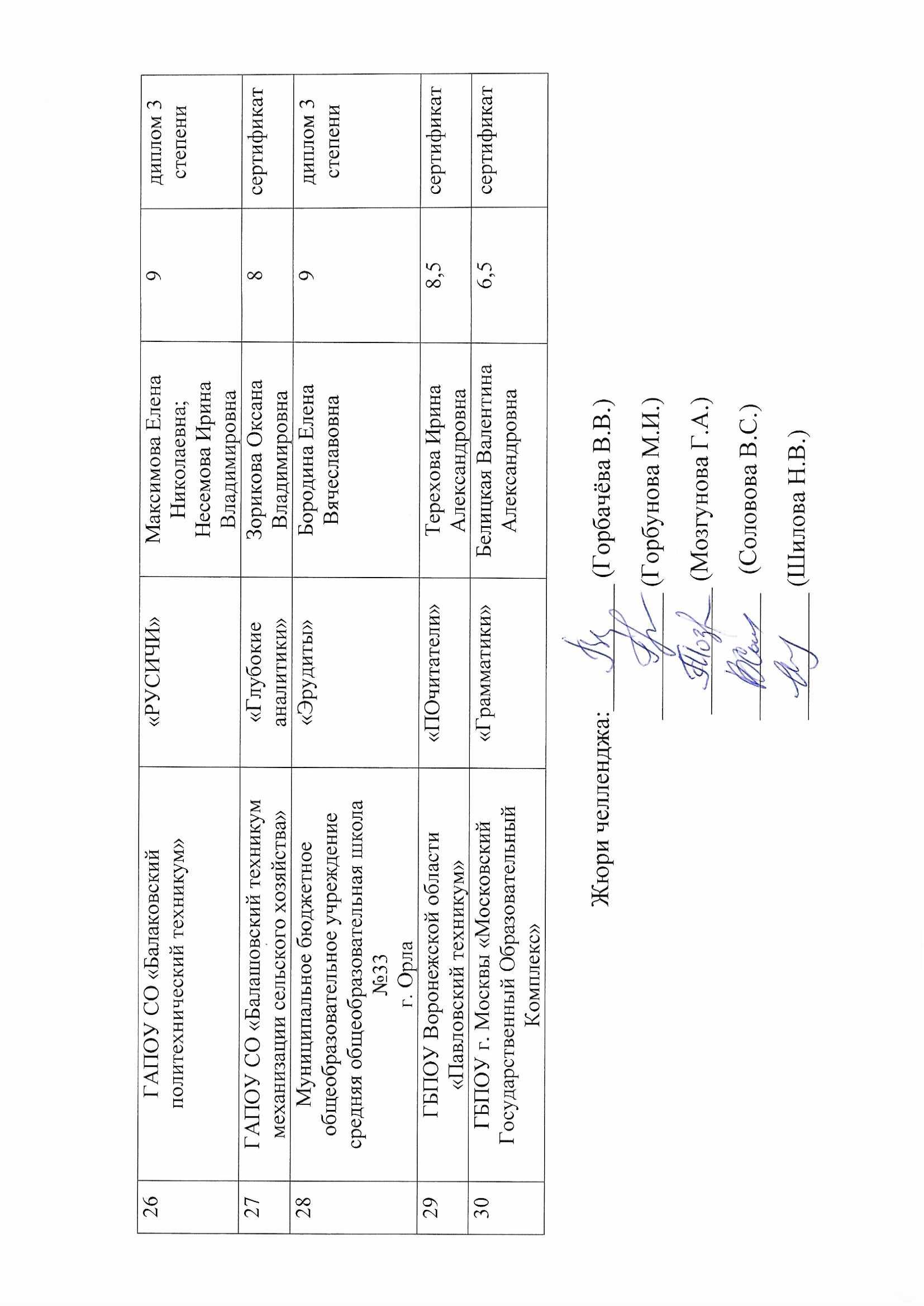 №п/пУчебное заведениеНазвание командыФИО Руководителейколичество балловРезультат1ГАПОУ СО «Саратовский областной педагогический колледж»«Звёзды»Калашникова Оксана Юрьевна5,5сертификат2ГАПОУ СО «Сельскохозяйственный техникумим. Тимирязева»«Всеведы»Мирзоян Астгик Армиковна5сертификат3ГБПОУ СО «Краснокутский политехнический лицей»«Знатоки русского языка»Ашурова Елена Михайловна5сертификат4ГАПОУ СО «Саратовский колледж промышленных технологий и автомобильного сервиса»«Пять богатырей»Пилипчук Татьяна Михайловна 6сертификат5Вольский филиал ГАПОУ СО «Базарнокарабулакский техникум агробизнеса»«Речеведы»Челобанова Зяйтуня Мягфуровна7сертификат6ГАПОУ СО «Вольский педагогический колледж им. Ф.И. Панферова»«Активисты»Адаскевич Виктория Евгеньевна10,5диплом 2 степени7ГАПОУ СО «Саратовский колледж строительства мостов и гидросооружений»«Сложносочинённые ребята»Архипова Ольга Александровна;Забугина Екатерина Александровна8сертификат8ГАПОУ СО «Саратовский колледж кулинарного искусства»«КЛИЧ»Андреева Елена Евгеньевна;Щедрина Тамара Ивановна10диплом 2 степени9ГБПОУ СО «Хвалынский агропромышленный лицей»«Хвалынские говоруны»Зрелова Майя Венедиктовна;Тугушева Гюзель Равильевна10,5диплом 2 степени10ГБПОУ СО «Ртищевский политехнический лицей»«Благозвучие»Сорокина Ольга Сергеевна;Кодема Марина Алексеевна11диплом 1 степени11ГАПОУ СО «Вольский технологический колледж»«Дружные ребята»Ахлестина Наталья Николаевна9,5диплом 3 степени12ГБПОУ СО «Питерский агропромышленный лицей»«Юные филологи»Филатова Марья Валерьевна7сертификат13ГАПОУ СО «Калининский техникум агробизнеса»«КТА – вперёд!»Ярочкина Валентина Владимировна;Елагина Ольга Николаевна10диплом 2 степени14ГАПОУ СО «Энгельсский политехникум»«Знатоки ЭП»Доронина Галина Николаевна;Дементьева Елена Викторовна9,5диплом 3 степени15ГАПОУ СО «Саратовский политехнический колледж»«Дети Ожегова»Кремнева Людмила Николаевна;Медведчикова Лариса Александровна12диплом 1 степени16ГАПОУ СО Саратовский техникум электроники и машиностроения («СТЭМ»)«Лингвисты СТЭМ»Егорова Татьяна Константиновна;Николаева Евгения Валерьевна8сертификат17ГАПОУ СО «Саратовский архитектурно-строительный колледж»«Кудрявый и К»Максимова Ксения Константиновна;Попова Светлана Алексеевна10диплом 2 степени18ГАПОУ СО «Энгельсский промышленно-экономический колледж»«Знатоки»Буренко Нина Васильевна7,5сертификат19ГАПОУ СО «Базарнокарабулакский техникум агробизнеса»«Русские рыцари»Гришанова Татьяна Петровна7сертификат20ГАПОУ СО «Энгельсский политехникум»«Сириус»Яркова Вера Ивановна6,5сертификат21ГАПОУ СО «Энгельсский колледж профессиональных технологий»«Аврора»Шаронова Надежда Евгеньевна; Завалишина Екатерина Александровна9диплом 3 степени22ГАПОУ СО «Новоузенский агротехнологический техникум»«Русичи»Образцов Сергей Александрович;Гуева Татьяна Геннадьевна10диплом 2 степени23ГБПОУ СО «Александрово-Гайский политехнический лицей»«Знатоки АГПЛ»Дубовицкая Светлана Николаевна8сертификат24ГАПОУ СО «Энгельсский механико-технологический техникум»«Русичи Поволжья»Фадеева Наталья Владимировна11диплом 1 степени25ГАПОУ СО «Губернаторский автомобильно-электромеханический техникум» (г. Балаково)«Аз и буки»Алексеева Елена Викторовна8,5диплом 3 степени